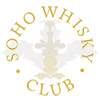 Soho Whisky Club, 42 Old Compton St, London W1D 4LR020 7018 1168   -   info@sohowhisky.club   -   www.sohowhisky.clubMembership Application FormPLEASE FILL OUT IN LEGIBLEBLOCK CAPITALSTitle		_____________________Forename	_____________________		Surname	_____________________Date of birth	_____________________Address	_____________________		_____________________		_____________________Postcode	_____________________Contact Tel	_____________________Email:_________________________________@_______________________________]How did you hear about Soho Whisky Club?Facebook / Instagram					Google					Other					Current Member (Please specify below):		_____________________Signed		_____________________	Proposed by	_____________________Signature	_____________________